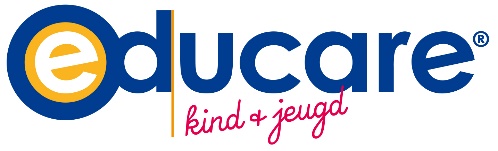 Oudervragenlijst 0 – 12 jaar (STRIKT VERTROUWELIJK)		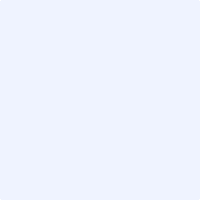 Naam:			     Geboortedatum:	     De lijsten ingevuld retour zenden vóór het intakegesprek, naar onze locatie in Steenwijk (Sluisweg 10, 8332 JC) t.a.v. Het intakegesprek staat gepland op        om  :  met 
Het intakegesprek is, tenzij anders afgesproken, zonder uw kind op onze locatie te:  Dorpshuis De Veldkei Havelte, Veldkamp 77, 7971 BX Havelte			tel. 0521-521351 ’t Wheemhuus, Burg. Tonckenstraat 4, 7921 KC  Zuidwolde			tel. 0521-521351 Multifunctioneel Kindcentrum Het Palet, Zuiderlaan 197D, 7944 EE Meppel	tel. 0521-521351 Gezondheidscentrum Steenwijkerland, Sluisweg 10, 8332 JC Steenwijk		tel. 0521-521351 Medisch Centrum Spectrum, Schoolstraat 4, 7941 CA Meppel			tel. 0521-521351 	*Indien ja: graag verslag meesturen
Nadere gezinsgegevens		Algemeen	andere huisgenoten dan gezinsleden (familie, kostgangers)      	recente verhuizing (binnen afgelopen 12 maanden)      	frequente verhuizingen (vaker dan 3x)       	tevreden over huidige woonsituatie      	ziekte, handicaps van broertje(s) en / of zusje(s). Geef aan :      Ziekten in de familie zowel van de zijde van de vader als van de moeder													Schoolproblemen in de familie 					vader	moeder            broertje	     zusje	algemene leerproblemen				 *)	lees- en taalproblemen					rekenproblemen					handschriftproblemen					gedragsproblemen					emotionele problemen				(faalangst, schoolangst, slapeloosheid)	motorische problemen				Gegevens over uw kind	Zwangerschapduur :       maanden	ziekten 	vloeiingen	verhoogde bloeddruk	medicijnen	voeding ( b.v. zoutarm, zoutloos, suikervrij)      	roken	alcoholgebruik	druggebruik	ziekenhuisopname	anders :      Bevallingte vroeg / te laat:       weken *)  natuurlijke bevalling   keizersnede   stuitbevalling   tangverlossing  vacuümverlossing *)duur : +       uuruitdrijving : 	zeer snel  gemiddeld  langdurig	 thuis						              	 poliklinisch 	complicaties, geef aan:      Vruchtwater 
	uitdroging 		     meconiumhoudend	helder 			      anders:      Baby
Zuigeling/peuter/kleuterperiode (0  t/m 4 jaar) beperkte of	te grote toename van :	 gewicht					 	 lengte							 hoofdomtrekIs het kind op de peuterspeelzaal/kinderdagverblijf geweest:  ja   (naam :      )  neeHoe is / was het gedrag op de peuterspeelzaal ? 
Ruimte voor toelichting:Motorische ontwikkelingzitten zonder steun	     	maandenstaat met steun	     	maandenloopt aan de hand	     	maandenloopt alleen	     	maandenrent			     	jaarvangt bal		     	jaarkan los fietsen	     	jaarzwemmen	     	jaarWaren / zijn er opvallendheden? (Ontwikkelingsvertraging, afwijkende manier van bewegingen, coördinatieproblemen e.d.)kinderfysiotherapie of ergotherapie *)Naam therapeut      , sinds      met een frequentie van       maal per week/per twee weken *).Waaraan wordt / is gewerkt? (licht toe s.v.p.):Met welk resultaat?      Is er sprake geweest van ouderbegeleiding en/of advisering?   ja   neeGeef een beschrijving van de motorische problemen: Graag een kopie van het laatste verslag bijvoegen.Spraak- taalontwikkelingeerste woordje	       maandennoemt zijn/haar naam	     	jaar en       maandenkent liedje of rijmpje	     	jaar en       maandennoemt zijn/haar leeftijd	     	jaar en       maandenbegrijpt uw kind u voldoende?        	ja nee* verstaat u uw kind voldoende?	ja nee*Taalproblemen	lang kinderlijk blijven praten	onverstaanbaar of 'krom' praten  	praat aan één stuk door	verwisselt klanken in woorden	moeite om woorden te vinden ('eh, eh, hoe heet dat ook weer, of dinges')	moeite om namen en woorden te onthouden	moeite om kinderversjes te onthouden	spreekt niet of zeer weinig	voelt zich niet aangesproken wanneer bij naam aangesproken 	pakt informatie nauwelijks op. Het lijkt langs hem/haar heen te gaan	taalgebruik is wat ouwelijk, te wijs voor zijn/haar leeftijd	herhaalt exact woorden en zinnen die het heeft gehoord 	heeft moeite om zich in de kindergroep begrijpelijk uit te drukken	bijzondere ervaringen m.b.t. de spraaktaalontwikkeling op peuterspeelzaal en/of groep 1-2 

Ruimte voor toelichting:	bijzondere ervaringen m.b.t. de spraaktaalontwikkeling vanaf groep 3  (licht toe s.v.p.):Ruimte voor toelichting:LogopedieNaam logopedist                                         , sinds       met een frequentie van      maal per week of      maal per twee weken.Waaraan wordt / is gewerkt? (licht toe s.v.p.):Met welk resultaat? Is er sprake geweest van ouderbegeleiding en / of advisering?   ja   neeGeef een beschrijving van een eventuele spraaktaalstoornis:Graag een kopie van het laatste verslag bijvoegen.Overige kindgegevensLichamelijk	ziekten, welke:      	behandeling specialist (geef specialisme en de aanleiding aan):      	medicijngebruik (geef aan welke en waarvoor):      	slaapproblemen / eetproblemen / zindelijkheidsproblemen *) 
Ruimte voor toelichting:	gezichtsproblemen (licht toe s.v.p.):      	(bv.  brildragend, lui oog, oogontsteking, scheel kijken, kleurenblind)	gehoorsproblemen (licht toe s.v.p.):      	( bv.. buisjes, vocht, slechthorend, doof)	motorische problemen (licht toe s.v.p.):      	(bv. tics, evenwicht, veel vallen, loopt zwaar, etc.)	zintuigelijke problemen	(bv. overgevoelig, of juist niet voor licht-, geluid of pijnprikkels, sterk reagerend op geuren, aan dingen moeten ruiken, overgevoelig in het mondgebied (licht toe s.v.p.)      Ruimte voor extra toelichting:Gedrag	is onhandig (struikelen, vallen, spullen laten vallen).	maakt veel stuk	kan zich niet concentreren	is snel afgeleid	luistert slecht	reageert niet op belonen / straffen	speelt weinig	maakt moeilijk contact met leeftijdsgenootjes	contact behouden met leeftijdsgenootjes is moeilijk voor hem / haar	opvallend stil en teruggetrokken	doet dingen zonder na te denken (impulsief)	veroorzaakt vaak moeilijkheden in zijn / haar directe omgeving	dagdromen	spijbelen	wil steeds dezelfde dingen doen	steeds dezelfde bewegingen maken	nachtmerries	loopt weg	steelt	wappert soms / vaak *) met de handen	liegt	gefascineerd door vuur	is geobsedeerd door bepaalde zaken (licht toe s.v.p)      	loopt opvallend veel op de tenen	heeft veel problemen met een nieuwe situatie	praat met een onzichtbaar vriendje of een andere persoon	heeft een zeer ingrijpende gebeurtenis meegemaakt (traumatisch) (licht toe s.v.p.):	heeft een bijna doodervaring gehad (BDE). (licht toe s.v.p)      	anders 
Ruimte voor toelichting:Zelfredzaamheid 	kleedt zichzelf aan	wast zichzelf	gaat zonder hulp naar toilet	kan zelfstandig een taakje uitvoerenSpel 
Specifiek	speelt voornamelijk binnen	speelt voornamelijk buiten	kan creatief bezig zijn (tekenen, kleien e.d.)	is lang met een bepaalde activiteit bezig	wisselt snel van activiteit 	speelt opvallend vaak met hetzelfde speelgoed of steeds hetzelfde spel	speelt het liefst met                                                     (materiaal)	speelt meestal alleen  in een klein groepje (1-2 kinderen)   in een grote groep (meer dan drie kinderen) *)	is in een groep leider  volgeling  verstoorder *)	speelt met jongere kinderen	speelt met oudere kinderen  	heeft vaste vriendjes	heeft vriendjes die in problemen komen	kan niet tegen verlies	kan niet goed speelgoed delen	heeft een sterke drang om bepaalde zaken altijd op dezelfde manier te willen doen	is overmatig bezig met computer of televisie 	kan zichzelf niet vermakenRuimte voor toelichting:Sociaal gedrag 	is in de kindergroep verlegen / spontaan / aandachteisend *)	is tegenover vreemden verlegen/vrij *) 	maakt wel/geen *) onderscheid tussen bekenden en vreemden.	kan goed met broertje(s) / zusje(s) opschieten	zit op een club / vereniging:      	wordt geplaagd op school en / of op straat	ziet op tegen school	trekt sterk naar vader / moeder *) of anderen, nl. :      Hoe beoordeelt u het sociaal gedrag van uw kind op school ? 
     
Ruimte voor toelichting:Stemmings- en gedragskenmerken (zoals het kind doorgaans op u overkomt) opgewekt / levenslustig / blij		 zeuren / koppig somber / lusteloos / hangerig / gedrukt	 woede-aanvallen / driftbuien  stil / kalm / rustig		 agressief onverschillig 		 slordig / chaotisch perfectionistisch		 stabiel / evenwichtig koppig				 snel van streek / wisselt van stemming serieus / ernstig / bedachtzaam		 druk angstig / achterdochtig		 eerlijk gespannen / gehaast / zenuwachtig	 oneerlijk behulpzaam			 ordelijk vriendelijk			 gaat sterk zijn / haar eigen weg houdt rekening met anderen		 aanhankelijk toegeeflijk / meegaand		 gehoorzaam assertief 	  			 ongehoorzaam snel ontmoedigd 		 sterk op zichzelf gericht			 grensoverschrijdend gedrag 		 huilen / gilbuien gezeglijk				 faalangstig stoer					Ruimte voor toelichtingZijn er opvallende punten in vergelijking met broertjes en / of zusjes ?De sterke kanten van uw kindWat verwacht u samen met ons te bereiken?Wat zijn u dromen ten aanzien van uw kind?Wat zou u het liefst willen en wat zou uw kind het liefst willen?Schooltijd van het kind :Geef het schoolverloop aan (bv. groep 1-2-2-3 etc) : Hoe ontwikkelde uw kind zich in groep 1 en 2 (bv. wel / niet met plezier naar school, leer- en / of gedragsproblemen e.d.) ?Hoe ontwikkelde het zich vanaf groep 3 (bv. wel / niet met plezier naar school, leervorderingen, leerproblemen met welke vakken,  gedragsproblemen, pesten  e.d.) ?Hoe is / was doorgaans het contact met de groepsleerkracht ?Wilt u hieronder belangrijke zaken schrijven die niet in de lijst werden gevraagd ?Kunt u de belangrijkste klacht(en) nog eens kort beschrijven?Wat zijn uw eigen ideeën t.a.v. dit onderzoek en / of behandeling?Waar wilt u een antwoord op, wat hoopt u voor uw kind / gezin te bereiken. Wat is volgens u de oorzaak van de klachten?Plaats:      , datum:      Ingevuld door : vader / moeder *), handtekening(en) beide ouders/verzorgersHandtekening        Handtekening:      Hieronder kunt u informatie kwijt die u van belang vindt. Personalia kind en schoolgegevens Personalia kind en schoolgegevens Personalia kind en schoolgegevens Personalia kind en schoolgegevens Personalia kind en schoolgegevens Personalia kind en schoolgegevens Personalia kind en schoolgegevensNaam:Naam schoolRoepnaam:AdresGeslacht:Postcode/plaatsGeboortedatum:Naam leerkrachtE-mail leerkrachtIs uw kind of uw gezin al eerder begeleid door hulpverlening?*Is uw kind of uw gezin al eerder begeleid door hulpverlening?*Is uw kind of uw gezin al eerder begeleid door hulpverlening?*Is uw kind of uw gezin al eerder begeleid door hulpverlening?*Is uw kind of uw gezin al eerder begeleid door hulpverlening?*Is uw kind of uw gezin al eerder begeleid door hulpverlening?* nee ja. Wilt u verder  toelichten? Maatschappelijk werk Maatschappelijk werk Maatschappelijk werk Schoolbegeleidingsdiienst Schoolbegeleidingsdiienst Schoolbegeleidingsdiienst Bureau jeugdzorg Bureau jeugdzorg Bureau jeugdzorg Jeugdzorg Jeugdzorg Jeugdzorg Raad voor de kiinderbescherming Raad voor de kiinderbescherming Raad voor de kiinderbescherming Fysiotherapie Fysiotherapie FysiotherapieGezinsgegevensGezinsgegevensGezinsgegevensGezinsgegevensGezinsgegevensGezinsgegevensOuder(s)/verzorger(s)  *)Ouder(s)/verzorger(s)  *)vadervadermoedermoederGeboortedatum:Geboortedatum:Beroep:Beroep:Opleiding na basisschoolOpleiding na basisschoolBijzonderheden:  overlijden
 scheiding
 2e huwelijk
 adoptie
 pleegkind

 overig Graag hiernaast toelichting geven bij hetgeen u heeft aan gekruist. (bijvoorbeeld reactie van het kind op scheiding van ouders, hoe gaat het kind er nu mee om etc.)Bijzonderheden:  overlijden
 scheiding
 2e huwelijk
 adoptie
 pleegkind

 overig Graag hiernaast toelichting geven bij hetgeen u heeft aan gekruist. (bijvoorbeeld reactie van het kind op scheiding van ouders, hoe gaat het kind er nu mee om etc.)Bijzonderheden:  overlijden
 scheiding
 2e huwelijk
 adoptie
 pleegkind

 overig Graag hiernaast toelichting geven bij hetgeen u heeft aan gekruist. (bijvoorbeeld reactie van het kind op scheiding van ouders, hoe gaat het kind er nu mee om etc.)Bijzonderheden:  overlijden
 scheiding
 2e huwelijk
 adoptie
 pleegkind

 overig Graag hiernaast toelichting geven bij hetgeen u heeft aan gekruist. (bijvoorbeeld reactie van het kind op scheiding van ouders, hoe gaat het kind er nu mee om etc.)Bijzonderheden:  overlijden
 scheiding
 2e huwelijk
 adoptie
 pleegkind

 overig Graag hiernaast toelichting geven bij hetgeen u heeft aan gekruist. (bijvoorbeeld reactie van het kind op scheiding van ouders, hoe gaat het kind er nu mee om etc.)Bijzonderheden:  overlijden
 scheiding
 2e huwelijk
 adoptie
 pleegkind

 overig Graag hiernaast toelichting geven bij hetgeen u heeft aan gekruist. (bijvoorbeeld reactie van het kind op scheiding van ouders, hoe gaat het kind er nu mee om etc.)Bijzonderheden:  overlijden
 scheiding
 2e huwelijk
 adoptie
 pleegkind

 overig Graag hiernaast toelichting geven bij hetgeen u heeft aan gekruist. (bijvoorbeeld reactie van het kind op scheiding van ouders, hoe gaat het kind er nu mee om etc.)Bijzonderheden:  overlijden
 scheiding
 2e huwelijk
 adoptie
 pleegkind

 overig Graag hiernaast toelichting geven bij hetgeen u heeft aan gekruist. (bijvoorbeeld reactie van het kind op scheiding van ouders, hoe gaat het kind er nu mee om etc.)Bijzonderheden:  overlijden
 scheiding
 2e huwelijk
 adoptie
 pleegkind

 overig Graag hiernaast toelichting geven bij hetgeen u heeft aan gekruist. (bijvoorbeeld reactie van het kind op scheiding van ouders, hoe gaat het kind er nu mee om etc.)Bijzonderheden:  overlijden
 scheiding
 2e huwelijk
 adoptie
 pleegkind

 overig Graag hiernaast toelichting geven bij hetgeen u heeft aan gekruist. (bijvoorbeeld reactie van het kind op scheiding van ouders, hoe gaat het kind er nu mee om etc.)Bijzonderheden:  overlijden
 scheiding
 2e huwelijk
 adoptie
 pleegkind

 overig Graag hiernaast toelichting geven bij hetgeen u heeft aan gekruist. (bijvoorbeeld reactie van het kind op scheiding van ouders, hoe gaat het kind er nu mee om etc.)Bijzonderheden:  overlijden
 scheiding
 2e huwelijk
 adoptie
 pleegkind

 overig Graag hiernaast toelichting geven bij hetgeen u heeft aan gekruist. (bijvoorbeeld reactie van het kind op scheiding van ouders, hoe gaat het kind er nu mee om etc.)Bijzonderheden:  overlijden
 scheiding
 2e huwelijk
 adoptie
 pleegkind

 overig Graag hiernaast toelichting geven bij hetgeen u heeft aan gekruist. (bijvoorbeeld reactie van het kind op scheiding van ouders, hoe gaat het kind er nu mee om etc.)Bijzonderheden:  overlijden
 scheiding
 2e huwelijk
 adoptie
 pleegkind

 overig Graag hiernaast toelichting geven bij hetgeen u heeft aan gekruist. (bijvoorbeeld reactie van het kind op scheiding van ouders, hoe gaat het kind er nu mee om etc.)GezinssamenstellingGezinssamenstellingGezinssamenstellingGezinssamenstellingGezinssamenstellingGezinssamenstellingPlaats in de kinderrij (oudste, tweede, etc.):Plaats in de kinderrij (oudste, tweede, etc.):Plaats in de kinderrij (oudste, tweede, etc.):Plaats in de kinderrij (oudste, tweede, etc.):Plaats in de kinderrij (oudste, tweede, etc.):Plaats in de kinderrij (oudste, tweede, etc.):broer/zus (naam)geb. datumgeb. datumberoep/schoolberoep/schoolbijzonderheden *1.      2.      3.      4.      5.      6.      * Bijzonderheden : d.w.z. al of niet meer thuiswonend / internaat / instelling etc.* Bijzonderheden : d.w.z. al of niet meer thuiswonend / internaat / instelling etc.* Bijzonderheden : d.w.z. al of niet meer thuiswonend / internaat / instelling etc.* Bijzonderheden : d.w.z. al of niet meer thuiswonend / internaat / instelling etc.* Bijzonderheden : d.w.z. al of niet meer thuiswonend / internaat / instelling etc.* Bijzonderheden : d.w.z. al of niet meer thuiswonend / internaat / instelling etc.vadermoedersuikerziekte *)epilepsiespierziekteCOPD (cara)allergieslechthorendheid/ slechtziendheidpsychiatrisch ziektebeeldneurologische aandoeningen(hersenontsteking, m.s., e.d.)overigen, geef aan :      overigen, geef aan :      overigen, geef aan :      overigen, geef aan :      	gewicht:      	hartslag: normaal / afwijkend *)	kleur baby: normaal / blauw / wit *)	APGAR: 1e keer:  2e keer:   3e keer: 	APGAR: 1e keer:  2e keer:   3e keer: 	reacties: direct huilen / stil en slap *)	couveuseverpleging 	ziekten (specificeerbij toelichting) 	zeer hoge koorts	langdurig zuurstoftekort	spierziekte	allergie	eczeem	stuipen	vergiftiging	oog/oorontstekingen	bloeding : normaal / bijzonder	voedingsmoeilijkheden	ziekenhuisopname 	behandeling specialist (welk specialisme                                 	medicijnen
        opvallend veel huilen	slechthorend	buisjes gezet        onverwachte gedragsverandering
	terugval in de ontwikkeling	gezichtsvermogen	slaapproblemen	problemen bij zindelijk worden (licht toe)	als baby opvallend angstig / onrustig	spanning in gezin in deze periode      handicap / beperking:             handicap / beperking:       Ruimte voor toelichting:Hieronder kunt u kort vermelden waarop u trots bent ten aanzien van uw kind. Waar geniet u van? Wat is er zo prettig aan hem of haar? Of waar bent u trots op?